Конспект непосредственно-образовательной деятельности в средней группе компенсирующей направленностиТема «Продукты»Цель: Расширять представления детей о продуктах, их видах.Задачи:Обучающие: Расширить знания о продуктах питания. Учить образовывать имена существительные в единственном и множественном числе. Совершенствовать навыки словообразования: образовывать уменьшительно-ласкательную форму существительных.Развивающие: Развивать мелкую моторику, мышление, зрительное восприятие. Развивать умение отвечать на вопросы педагога предложениями.Воспитательные: Воспитывать познавательный интерес, усидчивость.Коррекционно-образовательные задачи:Уточнить и закрепить знания детей о продуктах питания, их видах: хлебобулочных и мясных изделиях, молочных продуктах. Учить отвечать на вопрос полным, грамматически правильным предложением.Коррекционно-развивающие задачи: Развивать фонематическое восприятие, слуховую память, умение переключать внимание с одного задания на другое. Вырабатывать самоконтроль детей за своей речью, стремление к правильному произношению слов. Воспитывать бережное отношение к игровым пособиям.Интеграция образовательных областей: Познавательное развитие, социально-коммуникативное развитие, речевое развитие, физическое развитие. Предварительная работа с детьми: дидактические игры «Магазин», «Посчитай», «Один-много», «Назови ласково».Демонстрационный материал: картинки серии «Продукты».Раздаточный материал: пластиковый стаканчик, картинка «Мороженое» мягкие разноцветные помпоны, кухонные щипцы (на каждого ребенка).Словарь: активизировать в речи детей слова: продукты, мясной, хлебобулочный, молочный.Ход занятияВоспитатель: Здравствуйте, ребята. Скажите, вы любите ходить в магазин с родителями? (Ответы детей.) Пусть каждый из вас назовет по одному продукту, который вы чаще всего покупаете в магазине. (Дети называют.) Сегодня я вас приглашаю всем вместе отправиться в магазин за продуктами. Магазин находится далеко, поэтому мы поедем на автобусе. Выбрать водителя автобуса поможет считалка.                                                «За хлебом»Мама нас отправила с папой в магазин,Дома хлеб закончился, а еще батон.С папой мы купили колбасы, конфет,Мандаринов и бананов полный пакет.Но как только оказались дома,Вспомнили про хлеб.Что ж теперь пойдем опять, Хлеб с батоном покупать.Воспитатель: Приглашаю всех в автобус. Поехали. Воспитатель: Мы с вами приехали в хлебобулочный магазин. Как вы думаете, что можно купить в этом магазине? (Ответы детей.) Верно. Посмотрите на изображения хлебобулочных изделий. Что вы видите? (Ответы детей) Игра «Один-много»Баранка – баранки,Батон – батоны, Булка – булки,Сушка – сушки,Сухарик – сухарики.Воспитатель: Как вы думаете, из чего делают хлебобулочные изделия? (Ответы детей). Правильно, из муки.Пальчиковая игра «Хлеб»Муку в тесто замесили,         (Сжимают и разжимают кулачки)А из теста мы слепили:          (Прихлопывают ладошками, «лепят»)Пирожки и плюшки,             (Поочерёдно разгибают пальчики обеих рук, Сдобные ватрушки,              начиная с мизинца)Булочки и калачи –Всё мы испечём в печи.         (Обе ладошки разворачивают вверх)Очень вкусно!                        (Гладят живот)Воспитатель: Поехали дальше. Остановимся у мясного магазина. Как вы думаете, какие продукты продают в этом магазин. (Ответы детей). Посмотрите на картинки и назовите эти продукты (Ответы детей).Игра «Назови ласково»Колбаса – колбаска,Сосиска - сосисочка,Рулет – рулетик,Ветчина – ветчинка.Игра «Посчитаем сосиски»Одна сосиска, две сосиски, три сосиски, четыре сосиски, пять сосисок.Воспитатель: А теперь садимся в автобус и едем дальше. Мы с вами приехали в магазин молочных продуктов. Заглянем в него. Какие молочные продукты можно здесь купить. (Ответы детей) Скажите, ребята, что объединяет эти продукты? Из чего они сделаны? (Ответы детей). Правильно, из молока. Пусть из вас каждый закончит предложение: Упражнение «Закончи предложение»Я люблю молоко, потому что оно …Я люблю кефир, потому что он…Я люблю мороженое, потому что оно…Я люблю сыр, потому что он…Я люблю творог, потому что  он…Я люблю йогурт, потому что он...  Воспитатель: Ребята, хотите, я вас угощу мороженым. Только сначала его надо приготовить. Садитесь за столы.Игра «Сделай мороженое»Перед каждым из вас лежит образец мороженого. С помощью щипцов вам нужно захватить пушистый шарик того цвета, который нарисован на вашем образце. Начинаем. Вот мороженое готово. А теперь нам пора обратно в детский сад. Садимся на автобус.Итог занятияВоспитатель: Про что мы сегодня говорили на занятии? Что нового вы узнали, ребята? Что вам больше понравилось? 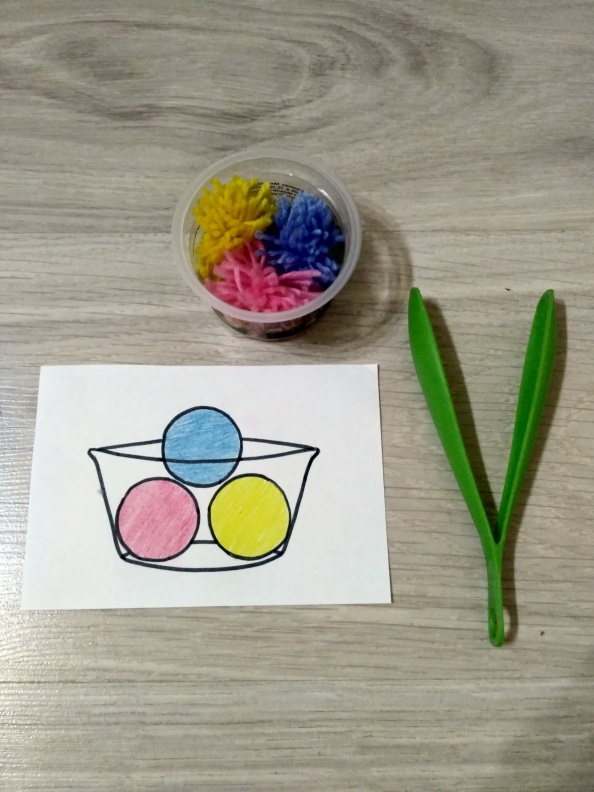 